President’s Welcome: Ramsey MelendezPrincipal’s Report: Corby SwanGuidance Dept.: Gina Infante (HIB Presentation)Teacher Representative - Chuck HoganBoard of Education Report: Suzie StevinsonSecretary’s Report: Meghan SchulzeTreasurer’s Report: Ralph WojtechNew BusinessMiddle School Recess Equipment: Meghan Schulze & Todd St. LaurentSpring Fling: April 26, 2019:  Sandy Ruzicka & Carolyn Richardsonhttp://www.bedminsterpto.org/spring-fling1.html Trump National Golf Club-Bedminster, 7 – 11 pmOld BusinessIndia Hicks: Through October 28:  Allison GershonHalloween: October 19Spooktacular: Danielle Fredella & Jen Cerra-JohanssonTrunk or Treat: Giovanna LamieraBedminster Charities Fall Fest: October 27: Tara Mulcahy & Meriah Valente Scholastic Book Fair: October 1-5: Suzie Stevinson & Danielle FredellaOngoing CommitteesBulldog Monthly: Executive Boardhttp://www.bedminsterpto.org/newsletter.html Cub Scout Pack #1749: Howard Wolkowhttp://www.bedminsterpto.org/cub-scouts.html Box Tops: December 3-14: Stephanie Zultanky, Lisa Cohen & Nicole Calicchiohttp://www.bedminsterpto.org/boxtops.html Bulletin Board: Jodi Coleman & Faith Costabilehttp://www.bedminsterpto.org/bulletin-boards.html CIC, The HUB: Anna Spitalerihttp://www.bedminsterpto.org/cic-the-hub.html Helping Hands: Linda Fragassihttp://www.bedminsterpto.org/helping-hands.html Homeroom Parents: Suzie Stevinson & Jen Calpin http://www.bedminsterpto.org/homeroom-parent.html PTO Membership & Directory: Martin Johansson  bedminster.planitpto.comElectronic Membership & Directory $20 Membership AND Directory$10 Membership onlyPR / Social Media: Ramsey and Izzy Melendezwww.bedminsterpto.orgAssemblies: Angela Gatto, Myla Williams & Renee Hacheyhttp://www.bedminsterpto.org/programs--assemblies.html SHEF: Ramsey Melendez & Marisa Austenberghttp://www.bedminsterpto.org/shef.html Spirit Wear: November 5-16: Jessica Pascale & Melissa Kircherhttp://www.heritagespiritwear.com/mystore/bedminster.html8Th Grade: Suzie Stevinson & Tina CostelloClosing Notes: Ramsey MelendezNext meeting December 11, @ 7 pm, room 315COMMENTS – We welcome any comments from the floor.  However, please direct any questions specifically pertaining to your child(ren) to the appropriate person after the meeting or to the appropriate administrator during school hours.This meeting may be recorded for the sole purpose of writing the minutes.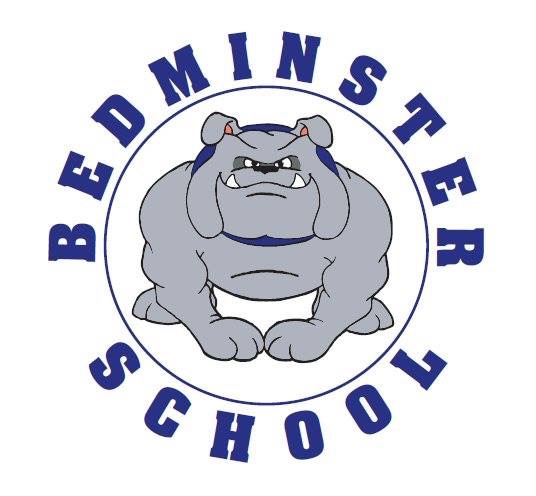 